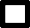 Last, First, Middle NameDuval County Appraisal District 100 W GravisPO Box 809San Diego, Texas 78384(361) 279-3305Duval County Appraisal District 100 W GravisPO Box 809San Diego, Texas 78384(361) 279-3305Duval County Appraisal District 100 W GravisPO Box 809San Diego, Texas 78384(361) 279-3305APPLICATION FOR EMPLOYMENT DUVAL COUNTY APPRAISAL DISTRICTAPPLICATION FOR EMPLOYMENT DUVAL COUNTY APPRAISAL DISTRICTAPPLICATION FOR EMPLOYMENT DUVAL COUNTY APPRAISAL DISTRICTAPPLICATION FOR EMPLOYMENT DUVAL COUNTY APPRAISAL DISTRICTAPPLICATION FOR EMPLOYMENT DUVAL COUNTY APPRAISAL DISTRICTAPPLICATION FOR EMPLOYMENT DUVAL COUNTY APPRAISAL DISTRICTPosition for which Applying: 			 Indicate your lowest acceptable salary: $ 		per    Date available for Work: 	Position for which Applying: 			 Indicate your lowest acceptable salary: $ 		per    Date available for Work: 	Position for which Applying: 			 Indicate your lowest acceptable salary: $ 		per    Date available for Work: 	Position for which Applying: 			 Indicate your lowest acceptable salary: $ 		per    Date available for Work: 	Position for which Applying: 			 Indicate your lowest acceptable salary: $ 		per    Date available for Work: 	Position for which Applying: 			 Indicate your lowest acceptable salary: $ 		per    Date available for Work: 	Position for which Applying: 			 Indicate your lowest acceptable salary: $ 		per    Date available for Work: 	Position for which Applying: 			 Indicate your lowest acceptable salary: $ 		per    Date available for Work: 	Position for which Applying: 			 Indicate your lowest acceptable salary: $ 		per    Date available for Work: 	Applicant InformationApplicant InformationApplicant InformationApplicant InformationApplicant InformationApplicant InformationApplicant InformationApplicant InformationApplicant InformationName (Last, First, Middle)Name (Last, First, Middle)Name (Last, First, Middle)Name (Last, First, Middle)Name (Last, First, Middle)Name (Last, First, Middle)Telephone number (area code and number) Daytime (	)	Cell (	)Telephone number (area code and number) Daytime (	)	Cell (	)Telephone number (area code and number) Daytime (	)	Cell (	)Physical Home Address (number, street, city, state and zip)Physical Home Address (number, street, city, state and zip)Physical Home Address (number, street, city, state and zip)Physical Home Address (number, street, city, state and zip)Physical Home Address (number, street, city, state and zip)Physical Home Address (number, street, city, state and zip)Physical Home Address (number, street, city, state and zip)Physical Home Address (number, street, city, state and zip)Physical Home Address (number, street, city, state and zip)Social Security NumberSocial Security NumberTexas Driver’s License Number or government issued identification (legible copy must be attached)Texas Driver’s License Number or government issued identification (legible copy must be attached)Texas Driver’s License Number or government issued identification (legible copy must be attached)Texas Driver’s License Number or government issued identification (legible copy must be attached)Texas Driver’s License Number or government issued identification (legible copy must be attached)Texas Driver’s License Number or government issued identification (legible copy must be attached)Texas Driver’s License Number or government issued identification (legible copy must be attached)Education and TrainingEducation and TrainingEducation and TrainingEducation and TrainingEducation and TrainingEducation and TrainingEducation and TrainingEducation and TrainingEducation and TrainingName of SchoolCity, StateCity, StateCity, StateYears AttendedYears AttendedYears AttendedMajor/MinorDiploma or DegreeList any other training, qualities, or attributes you consider relevant, including office held, honors, professional memberships, licenses, etc.List any other training, qualities, or attributes you consider relevant, including office held, honors, professional memberships, licenses, etc.List any other training, qualities, or attributes you consider relevant, including office held, honors, professional memberships, licenses, etc.List any other training, qualities, or attributes you consider relevant, including office held, honors, professional memberships, licenses, etc.List any other training, qualities, or attributes you consider relevant, including office held, honors, professional memberships, licenses, etc.List any other training, qualities, or attributes you consider relevant, including office held, honors, professional memberships, licenses, etc.List any other training, qualities, or attributes you consider relevant, including office held, honors, professional memberships, licenses, etc.List any other training, qualities, or attributes you consider relevant, including office held, honors, professional memberships, licenses, etc.List any other training, qualities, or attributes you consider relevant, including office held, honors, professional memberships, licenses, etc.Employment HistoryEmployment HistoryEmployment HistoryEmployment HistoryEmployment HistoryEmployment HistoryEmployment HistoryEmployment HistoryEmployment HistoryProvide Employment History for the last 3 years. Attach additional sheets if necessary. You may attach a resume but this section must be completed in full.Provide Employment History for the last 3 years. Attach additional sheets if necessary. You may attach a resume but this section must be completed in full.Provide Employment History for the last 3 years. Attach additional sheets if necessary. You may attach a resume but this section must be completed in full.Provide Employment History for the last 3 years. Attach additional sheets if necessary. You may attach a resume but this section must be completed in full.Provide Employment History for the last 3 years. Attach additional sheets if necessary. You may attach a resume but this section must be completed in full.Provide Employment History for the last 3 years. Attach additional sheets if necessary. You may attach a resume but this section must be completed in full.Provide Employment History for the last 3 years. Attach additional sheets if necessary. You may attach a resume but this section must be completed in full.Provide Employment History for the last 3 years. Attach additional sheets if necessary. You may attach a resume but this section must be completed in full.Provide Employment History for the last 3 years. Attach additional sheets if necessary. You may attach a resume but this section must be completed in full.Present/Most Recent EmployerPresent/Most Recent EmployerPresent/Most Recent EmployerPresent/Most Recent EmployerPresent/Most Recent EmployerPositionPositionPositionPositionAddressAddressAddressAddressAddressDates Employed (From month/year to month/year)Dates Employed (From month/year to month/year)Dates Employed (From month/year to month/year)Dates Employed (From month/year to month/year)Telephone numberTelephone numberTelephone numberTelephone numberTelephone numberReason for LeavingReason for LeavingReason for LeavingReason for LeavingSummary of DutiesSummary of DutiesSummary of DutiesSummary of DutiesSummary of DutiesSummary of DutiesSummary of DutiesSummary of DutiesSummary of DutiesPrevious EmployerPrevious EmployerPrevious EmployerPrevious EmployerPrevious EmployerPositionPositionPositionPositionAddressAddressAddressAddressAddressDates Employed (From month/year to month/year)Dates Employed (From month/year to month/year)Dates Employed (From month/year to month/year)Dates Employed (From month/year to month/year)Telephone numberTelephone numberTelephone numberTelephone numberTelephone numberReason for LeavingReason for LeavingReason for LeavingReason for LeavingSummary of DutiesSummary of DutiesSummary of DutiesSummary of DutiesSummary of DutiesSummary of DutiesSummary of DutiesSummary of DutiesSummary of DutiesPrevious EmployerPrevious EmployerPrevious EmployerPrevious EmployerPrevious EmployerPositionPositionPositionPositionAddressAddressAddressAddressAddressDates Employed (From month/year to month/year)Dates Employed (From month/year to month/year)Dates Employed (From month/year to month/year)Dates Employed (From month/year to month/year)Telephone numberTelephone numberTelephone numberTelephone numberTelephone numberReason for LeavingReason for LeavingReason for LeavingReason for LeavingSummary of DutiesSummary of DutiesSummary of DutiesSummary of DutiesSummary of DutiesSummary of DutiesSummary of DutiesSummary of DutiesSummary of DutiesPlease read carefully and answer all questionsPlease read carefully and answer all questionsPlease read carefully and answer all questions1.	Have you been dismissed or asked to resign from an employer within the last 5 years?Yes 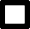 No 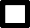 2.	Is your driver’s license currently suspended or revoked?Yes 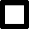 No 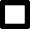 3.	Are you presently under indictment or have previously been convicted of a felony or a misdemeanor?YesNo	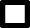 4.	Is anyone who is related to you by blood or marriage employed by the Duval County Appraisal District?Yes  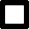 No     5.	Do you have any objection to our calling your current or previous employer about your qualifications andwork record?Yes  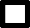 No	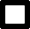 6.	Are you a U.S. Citizen?Yes  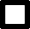 No	 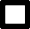 If you answered No to Question 6, are you eligible to be employed under a visa or entry permit?Yes  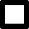 No	Authorization for Release of InformationAuthorization for Release of InformationAuthorization for Release of InformationAs part of our hiring background and investigation process, we may obtain, where permitted, one or more reports and other information about you, including your background, employment history, academic and/or professional credentials and driving history.I hereby authorize any investigator or duly accredited representative of Duval County Appraisal District bearing this release to obtain any information from schools, residential management agents, employers, criminal justice agencies, or individuals, relating to my activities. This information may include, but is not limited to, academic, residential, achievement, performance, attendance, personal history, disciplinary, arrest, and conviction records. I hereby direct you to release such information upon request of the bearer. I understand that the information released is for official use by Duval County Appraisal District.I hereby release any individual, including record custodians, from any and all liability for damages of whatever kind or nature, which may at any time result to me on account of compliance, or any attempts to comply, with this authorization.Date	SignaturePrinted Name (Last, First, Middle)As part of our hiring background and investigation process, we may obtain, where permitted, one or more reports and other information about you, including your background, employment history, academic and/or professional credentials and driving history.I hereby authorize any investigator or duly accredited representative of Duval County Appraisal District bearing this release to obtain any information from schools, residential management agents, employers, criminal justice agencies, or individuals, relating to my activities. This information may include, but is not limited to, academic, residential, achievement, performance, attendance, personal history, disciplinary, arrest, and conviction records. I hereby direct you to release such information upon request of the bearer. I understand that the information released is for official use by Duval County Appraisal District.I hereby release any individual, including record custodians, from any and all liability for damages of whatever kind or nature, which may at any time result to me on account of compliance, or any attempts to comply, with this authorization.Date	SignaturePrinted Name (Last, First, Middle)As part of our hiring background and investigation process, we may obtain, where permitted, one or more reports and other information about you, including your background, employment history, academic and/or professional credentials and driving history.I hereby authorize any investigator or duly accredited representative of Duval County Appraisal District bearing this release to obtain any information from schools, residential management agents, employers, criminal justice agencies, or individuals, relating to my activities. This information may include, but is not limited to, academic, residential, achievement, performance, attendance, personal history, disciplinary, arrest, and conviction records. I hereby direct you to release such information upon request of the bearer. I understand that the information released is for official use by Duval County Appraisal District.I hereby release any individual, including record custodians, from any and all liability for damages of whatever kind or nature, which may at any time result to me on account of compliance, or any attempts to comply, with this authorization.Date	SignaturePrinted Name (Last, First, Middle)Important – Please read carefully before you sign belowImportant – Please read carefully before you sign belowImportant – Please read carefully before you sign belowIf you are selected for final consideration for employment you will be required to submit to, and pass a pre-employment Drug Test. Failure to submit and pass will result in rejection of the application.Applicants offered employment must furnish satisfactory proof of valid driver’s license and social security.Date	SignaturePrinted Name (Last, First, Middle)If you are selected for final consideration for employment you will be required to submit to, and pass a pre-employment Drug Test. Failure to submit and pass will result in rejection of the application.Applicants offered employment must furnish satisfactory proof of valid driver’s license and social security.Date	SignaturePrinted Name (Last, First, Middle)If you are selected for final consideration for employment you will be required to submit to, and pass a pre-employment Drug Test. Failure to submit and pass will result in rejection of the application.Applicants offered employment must furnish satisfactory proof of valid driver’s license and social security.Date	SignaturePrinted Name (Last, First, Middle)